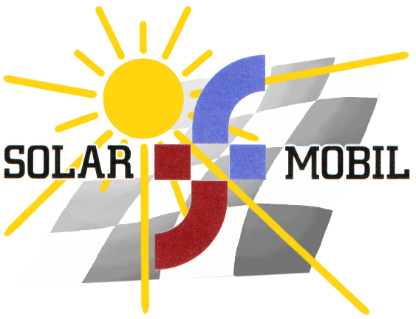 Anmeldeformular - 
SolarMobil Bayern 2022VDI Augsburger Bezirksverein e.V., IBAN: DE08 7205 0000 0810415158, Betreff: SolarMobil 2022 [Teamname]Informationen zur Schule/AusbildungsbetriebInformationen zur Schule/AusbildungsbetriebInformationen zur Schule/AusbildungsbetriebInformationen zur Schule/AusbildungsbetriebInformationen zur Schule/AusbildungsbetriebInformationen zur Schule/AusbildungsbetriebName:Ort:Informationen zum TeamInformationen zum TeamInformationen zum TeamInformationen zum TeamInformationen zum TeamInformationen zum TeamTeamname:Teilnahme an der Kreativklasse   Kreativklasse   Ultraleichtklasse   AzubiKlasse   AzubiKlasse   AzubiKlasse   AzubiKlasse   Solar-E-Klasse   Ansprechpartner/-in bzw. Begleitlehrkraft:Handynummer (Notfall):Mailadresse:Informationen zu den TeammitgliedernInformationen zu den TeammitgliedernInformationen zu den TeammitgliedernInformationen zu den TeammitgliedernInformationen zu den TeammitgliedernInformationen zu den TeammitgliedernTeammitglieder: Name, VornameName, VornameJahrgangsstufe/Ausbildungsjahr:Jahrgangsstufe/Ausbildungsjahr:Jahrgangsstufe/Ausbildungsjahr:GeburtsdatumSonstige Bemerkungen (z.B. Teilnahme an der JuniorKlasse gewünscht): Sonstige Bemerkungen (z.B. Teilnahme an der JuniorKlasse gewünscht): Sonstige Bemerkungen (z.B. Teilnahme an der JuniorKlasse gewünscht): Sonstige Bemerkungen (z.B. Teilnahme an der JuniorKlasse gewünscht): Sonstige Bemerkungen (z.B. Teilnahme an der JuniorKlasse gewünscht): Sonstige Bemerkungen (z.B. Teilnahme an der JuniorKlasse gewünscht): Unterschrift des Ansprechpartners: Unterschrift des Ansprechpartners: Unterschrift des Ansprechpartners: Unterschrift des Ansprechpartners: Unterschrift des Ansprechpartners: Unterschrift des Ansprechpartners: 